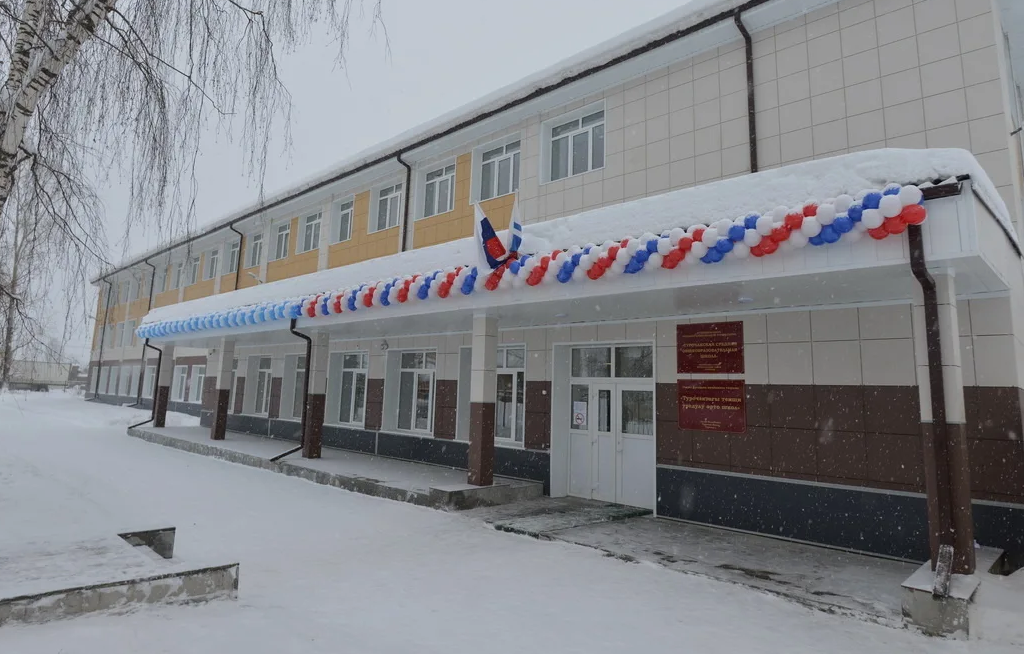 2024гМуниципальное общеобразовательное учреждение«Турочакская  средняя общеобразовательная школа имени героя Советского Союза Я. И. Баляева»«Функциональная грамотность – индикатор качества образования»ПРОГРАММА16 февраля 2024 г.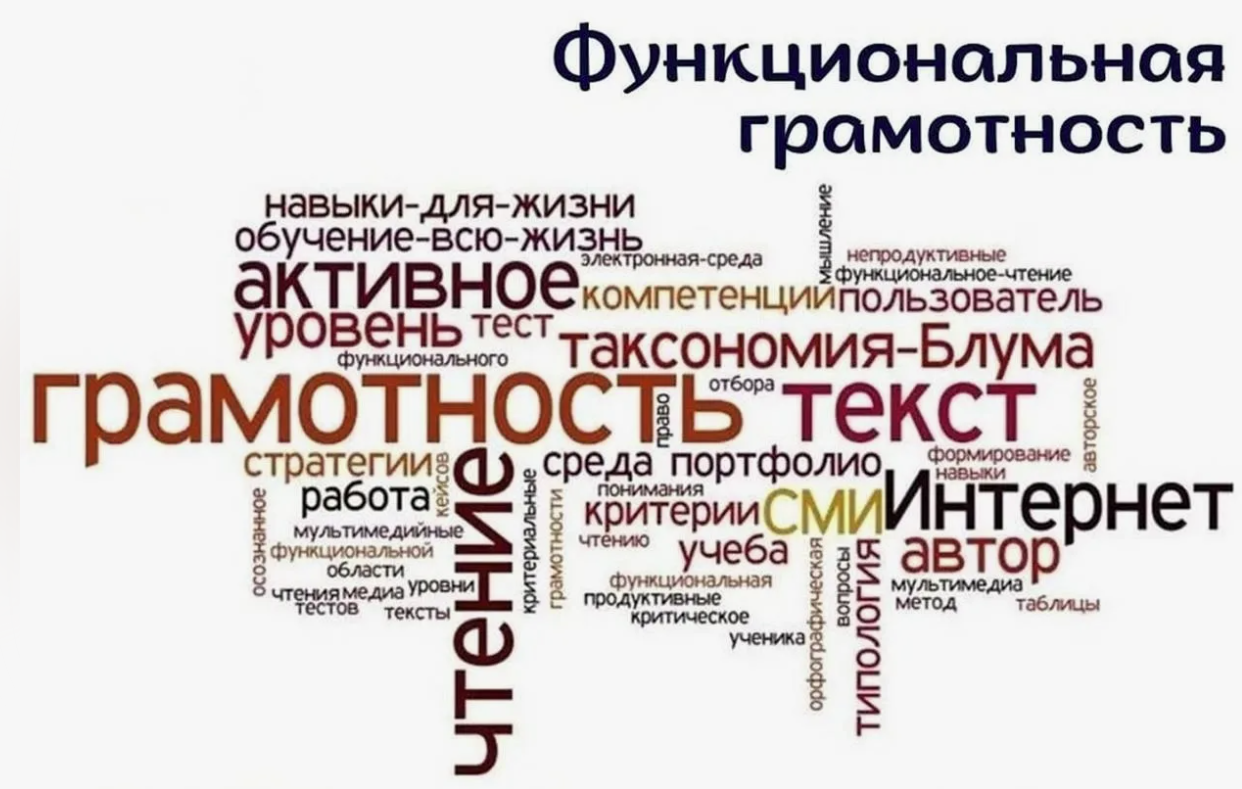 РМО  учителей биологии и химииВремя Мероприятие Мероприятие № кабинета№ кабинетаОтветственныеОтветственные10.15-10.50Встреча гостей. Кофе-паузаВстреча гостей. Кофе-паузаУчительская3 этаж, блок БУчительская3 этаж, блок БАдминистрация школыАдминистрация школыПРАКТИЧЕСКАЯ ЧАСТЬ /  СТАЖИРОВКАПРАКТИЧЕСКАЯ ЧАСТЬ /  СТАЖИРОВКАПРАКТИЧЕСКАЯ ЧАСТЬ /  СТАЖИРОВКАПРАКТИЧЕСКАЯ ЧАСТЬ /  СТАЖИРОВКАПРАКТИЧЕСКАЯ ЧАСТЬ /  СТАЖИРОВКАПРАКТИЧЕСКАЯ ЧАСТЬ /  СТАЖИРОВКАПРАКТИЧЕСКАЯ ЧАСТЬ /  СТАЖИРОВКАВремяТемы для проведения стажировок (открытых уроков, внеклассных мероприятий по предмету)МероприятиеМероприятиеКласс/№ кабинетаКласс/№ кабинетаФ.И.О. учителя 10.50-11.30«Законы Миндаля»урокурок9 класс9 классШестаков К.В. МОУ «Турочакская СОШ им. Я.И. Баляева» 11.40-12.20Инструменты формирования функциональной грамотности обучающихся в рамках реализации ФГОС и при подготовке к ГИА по биологииМатер - классМатер - класспедагогипедагогиКарибова Е.В.МОУ «Иогачская СОШ»Вопросы для теоретического освещения с учетом наработанной практики Вопросы для теоретического освещения с учетом наработанной практики Вопросы для теоретического освещения с учетом наработанной практики Вопросы для теоретического освещения с учетом наработанной практики Вопросы для теоретического освещения с учетом наработанной практики Вопросы для теоретического освещения с учетом наработанной практики Вопросы для теоретического освещения с учетом наработанной практики 12.30-13.20Функциональная грамотность учителя - основа развития функциональной грамотности учащихся на уроках химииФункциональная грамотность учителя - основа развития функциональной грамотности учащихся на уроках химииФункциональная грамотность учителя - основа развития функциональной грамотности учащихся на уроках химиикаб  № 37(Точка роста)Блок Бкаб  № 37(Точка роста)Блок БПриходько Н.А., филиал «Тулойская ООШ»12.30-13.20Организация содержания образования в контексте развития функциональной грамотности учащихся на всех уровнях обучения на уроках химии.Организация содержания образования в контексте развития функциональной грамотности учащихся на всех уровнях обучения на уроках химии.Организация содержания образования в контексте развития функциональной грамотности учащихся на всех уровнях обучения на уроках химии.каб  № 37(Точка роста)Блок Бкаб  № 37(Точка роста)Блок БКидянкина  Е.А., МОУ «Иогачская СОШ»12.30-13.20Организационные и технологические подходы формирования и оценки функциональной грамотности обучающихся на уроках химии.Организационные и технологические подходы формирования и оценки функциональной грамотности обучающихся на уроках химии.Организационные и технологические подходы формирования и оценки функциональной грамотности обучающихся на уроках химии.каб  № 37(Точка роста)Блок Бкаб  № 37(Точка роста)Блок БФефелова Н.А., МОУ «Бийкинская СОШ»12.30-13.20 Функциональная грамотность как фактор подготовки к ГИА по химии Функциональная грамотность как фактор подготовки к ГИА по химии Функциональная грамотность как фактор подготовки к ГИА по химииМалахова Е.В., МОУ «Дмитриевская СОШ» Функциональная грамотность обучающихся: организационные и технологические подходы по её формированию на уроках биологии Функциональная грамотность обучающихся: организационные и технологические подходы по её формированию на уроках биологии Функциональная грамотность обучающихся: организационные и технологические подходы по её формированию на уроках биологииШестаков К.В., МОУ «Турочакская СОШ им. Я.И. Баляева»Инструменты формирования функциональной грамотности обучающихся в рамках реализации ФГОС и при подготовке к ГИА по биологииИнструменты формирования функциональной грамотности обучающихся в рамках реализации ФГОС и при подготовке к ГИА по биологииИнструменты формирования функциональной грамотности обучающихся в рамках реализации ФГОС и при подготовке к ГИА по биологииАкпыжаева М.Д, МОУ «Тондошенская ООШ»13.20 -14.00ОБЕДОБЕДОБЕДСтоловаяСтоловаяСтоловая14.00- 14.30Подведение итоговПодведение итоговПодведение итоговкаб  № 37(Точка роста)Блок Бкаб  № 37(Точка роста)Блок Бкаб  № 37(Точка роста)Блок Б